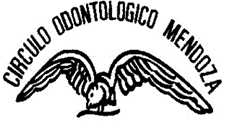 ESCUELA DE POSGRADO COM.FORMAS DE PAGO: EFECTIVO-DEBITO-TRANSFERENCIA. CONSULTAR PAGO CON TARJETASREALIZAR TRANSFERENCIA A:BANCO SUPERVILLECTA. CORRIENTE N° 00626279-004ALIAS: PINCHE.CALMA.BASTONUna vez realizada la transferencia y completada la ficha de inscripción debe enviarse obligatoriamente junto con el comprobante de pago a mejoramientoprofesionalcom@gmail.com indicando específicamente el nombre del curso  motivo de la trasferenciaEn caso de realizar la inscripción personalmente, llevar ficha de inscripción completa y entregarla a la secretaria de posgrado Sra. Adriana en horario de 8:30 a 12:30 hs, donde además deberá hacer el pago de la primera cuota o adelanto para reservar el cupo.